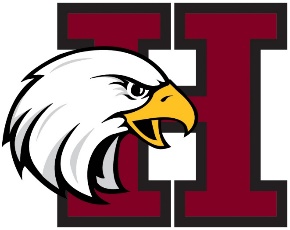 Hillsboro Elementary SchoolStudent/Parent/Teacher CompactWe know that students learn best when everyone works together to encouragelearning.Student Goals:● I will attend school regularly and be on time.● I will do my best in class and on my school work.● I will ask for help when I do not understand something.● I will come prepared each day (supplies, book, completed work).● I will keep a positive attitude towards self, others, school and learning.● I will discuss with my parents what I am learning about in school.● I will read frequently at home.● I will show respect to self, teachers and others.Student Signature:______________________________________________________Parent Goals:● I will ensure that my child attends school regularly and is on time.● I will provide enough time and an environment at home that allows my child to completeschoolwork and/or study at home.● I will encourage my child to do his/her best work.● I will be aware of my child’s progress by attending conferences and requested meetings,monitoring homework, checking schoolwork(communication folder) andcommunicating with school staff.● I will model respect for my child for self and others.Parent Signature:_________________________________________________________Teacher Goals:● I will be a positive role model.● I will provide a positive learning environment that builds self-esteem and academicknowledge where students can be successful.● I will maintain high expectations for myself and my students.● I will communicate and work with families to support student learning.● I will show respect to students, parents, and family situations.● I will encourage good academic skills and study habits.Teacher Signature:________________________________________________________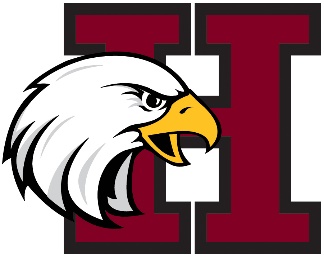 Hillsboro ElementaryEstudiante/ Padre / Maestro Compacto Sabemos que los estudiantes aprenden mejor cuando todos trabajan juntos parafomentar el aprendizaje.Objetivos del Estudiante● Voy a asistir a la escuela regularmente y llegar a tiempo.● haré todo lo mejor en mi clase y en mi trabajo.● Voy a pedir ayuda cuando no entiendo algo.● Voy a venir preparado cada día (suministros, libro, trabajo terminado).● Voy a mantener una actitud positiva hacia uno mismo, los demás, la escuela y elaprendizaje.● Voy a discutir con mis padres lo que estoy aprendiendo en el la escuela.● Voy a leer con frecuencia en mi casa.● Voy a mostrar respeto a mi mismo, a mis maestros y otras personas y estudiantes.Firma del Estudiante______________________________________________________Objetivos de los Padres● Me aseguraré de que mi hijo asista a la escuela regularmente y a tiempo● proporcionaré suficiente tiempo y un ambiente en el hogar que permite a mi hijo paracompletar el trabajo escolar y / o estudiar en casa.● Voy a animar a mi hijo hacer su mejor trabajo.● Voy a estar al tanto del progreso de mi hijo, asistiendo a conferencias y pider reuniones,vigilancia de la tarea, revisando el trabajo escolar (carpeta de comunicación) y lacomunicación con el personal de la escuela● Voy a modelar el respeto a mi hijo por el mismo y los demás.Firma de Padres_________________________________________________________Objetivos del Maestro● Voy a ser un modelo positivo● voy a proporcionar un ambiente de aprendizaje positivo que construye la autoestima y elconocimiento académico donde los estudiantes pueden tener éxito.● Mantendré altas expectativas para yo mismo y para mis alumnos.● Voy a comunicarme y trabajar con las familias para apoyar el aprendizaje del estudiante.● Voy a mostrar respeto a los estudiantes, padres de familia y situaciones familiares.● Voy a fomentar las buenas habilidades académicas y hábitos de estudio.Firma del Maestra/Maestro______________________________________________